В целях реализации положений статей 6 и 31 Федерального закона «О внесении изменений в отдельные законодательные акты Российской Федерации в связи с совершенствованием правового положения государственных (муниципальных) учреждений», в соответствии с пунктом 2 постановления Кабинета Министров Чувашской Республики от 13.09.2010 № 297 «Об утверждении порядков создания, реорганизации, ликвидации бюджетных и казенных учреждений Чувашской Республики, а также изменения типа государственных учреждений Чувашской Республики и утверждения уставов бюджетных и казенных учреждений Чувашской Республики и внесения в них изменений»,администрация Шумерлинского муниципального округа постановляет:1. Утвердить:Порядок создания, реорганизации, переименования, ликвидации бюджетных и казенных учреждений Шумерлинского муниципального округа Чувашской Республики, а также изменения типа муниципальных учреждений Шумерлинского муниципального округа Чувашской Республики (приложение № 1);Порядок утверждения уставов бюджетных и казенных учреждений Шумерлинского муниципального округа Чувашской Республики и внесения в них изменений (приложение № 2).2. Признать утратившим силу постановление администрации Шумерлинского района Чувашской Республики от 14.08.2012 № 511 «Об утверждении порядков создания, реорганизации, ликвидации бюджетных и казенных учреждений Шумерлинского района, а также изменения типа муниципальных учреждений Шумерлинского района и утверждения уставов бюджетных и казенных учреждений Шумерлинского района и внесения в них изменений».3. Настоящее постановление вступает в силу после его официального опубликования в периодическом печатном издании «Вестник Шумерлинского муниципального округа» и подлежит размещению на официальном сайте Шумерлинского муниципального округа Чувашской Республики.Глава Шумерлинского муниципального округаЧувашской Республики                                                                                        Д.И.ГоловинУтвержденпостановлением администрации Шумерлинского муниципального округа Чувашской Республикиот ___.___.2023 № ____(приложение № 1)Порядоксоздания, реорганизации, переименования, ликвидациибюджетных и казенных учреждений Шумерлинского муниципального округа Чувашской Республики, а также изменения типа муниципальных учреждений Шумерлинского муниципального округа Чувашской РеспубликиI. Общие положенияНастоящий Порядок разработан в соответствии со статьями 6 и 31 Федерального закона «О внесении изменений в отдельные законодательные акты Российской Федерации в связи с совершенствованием правового положения государственных (муниципальных) учреждений» и устанавливает процедуры создания, реорганизации, переименования и ликвидации бюджетных и казенных учреждений Шумерлинского муниципального округа Чувашской Республики (далее - соответственно бюджетное, казенное учреждение), а также изменения типа муниципальных учреждений Шумерлинского муниципального округа Чувашской Республики (далее - муниципальное учреждение), которые созданы (планируются к созданию) на базе имущества, находящегося в муниципальной собственности Шумерлинского муниципального округа Чувашской Республики, если иное не установлено законодательством Российской Федерации.II. Создание бюджетных и казенных учреждений2.1. Бюджетные и казенные учреждения могут быть созданы путем их учреждения в соответствии с настоящим разделом или путем изменения типа существующих муниципальных учреждений в соответствии с разделом IV настоящего Порядка.2.2. Решение о создании бюджетных и казенных учреждений путем их учреждения принимается администрацией Шумерлинского муниципального округа Чувашской Республики в форме постановления.2.3. Постановление администрации Шумерлинского муниципального округа Чувашской Республики о создании бюджетных и казенных учреждений должно содержать:а) наименование создаваемого бюджетного или казенного учреждения с указанием в наименовании его типа и по решению администрации Шумерлинского муниципального округа Чувашской Республики - наименования органа местного самоуправления Шумерлинского муниципального округа Чувашской Республики, который будет осуществлять функции и полномочия учредителя создаваемого бюджетного или казенного учреждения;б) основные цели деятельности создаваемого бюджетного или казенного учреждения, определенные в соответствии с законодательством Российской Федерации, законодательством Чувашской Республики, муниципальными правовыми актами Шумерлинского муниципального округа;в) наименование органа местного самоуправления Шумерлинского муниципального округа Чувашской Республики, который будет осуществлять функции и полномочия учредителя создаваемого бюджетного или казенного учреждения;г) сведения о недвижимом имуществе (в том числе земельных участках), которое планируется закрепить (предоставить в постоянное (бессрочное) пользование) за создаваемым бюджетным или казенным учреждением;д) предельную штатную численность работников (для казенного учреждения);е) перечень мероприятий по созданию бюджетного или казенного учреждения с указанием сроков их проведения и ответственных исполнителей.2.4. Проект постановления администрации Шумерлинского муниципального округа Чувашской Республики о создании бюджетного или казенного учреждения подготавливается органом местного самоуправления Шумерлинского муниципального округа Чувашской Республики, осуществляющим функции и полномочия по выработке  политики и нормативно-правовому регулированию в установленной сфере деятельности, в отношении бюджетного или казенного учреждения, которое будет находиться в ведении этого органа, и согласовывается с финансовым отделом администрации Шумерлинского муниципального округа Чувашской Республики и отделом экономики, земельных и  имущественных отношений администрации Шумерлинского муниципального округа Чувашской Республики.2.5. Одновременно с проектом постановления администрации Шумерлинского муниципального округа Чувашской Республики о создании бюджетного или казенного учреждения в администрацию Шумерлинского муниципального округа Чувашской Республики представляется пояснительная записка, которая должна содержать:а) обоснование целесообразности создания бюджетного или казенного учреждения;б) информацию о предоставлении создаваемому казенному учреждению права выполнять муниципальные функции.2.6. После вступления в силу постановления администрации Шумерлинского муниципального округа Чувашской Республики о создании бюджетного или казенного учреждения правовым актом органа местного самоуправления Шумерлинского муниципального округа Чувашской Республики, осуществляющего функции и полномочия учредителя, утверждается устав этого бюджетного или казенного учреждения в соответствии с Порядком утверждения уставов бюджетных и казенных учреждений Шумерлинского муниципального округа Чувашской Республики и внесения в них изменений.III. Реорганизация, переименованиебюджетных и казенных учреждений3.1. В соответствии с законодательством Российской Федерации реорганизация бюджетного или казенного учреждения может быть осуществлена в форме его слияния, присоединения, разделения или выделения.3.2. Решение о реорганизации бюджетного или казенного учреждения в форме слияния, присоединения, разделения или выделения, а также его переименовании принимается администрацией Шумерлинского муниципального округа Чувашской Республики в порядке, аналогичном порядку создания бюджетного или казенного учреждения путем его учреждения.При реорганизации казенного или бюджетного учреждения пояснительная записка к проекту постановления администрации Шумерлинского муниципального округа Чувашской Республики о реорганизации казенного или бюджетного учреждения должна содержать обоснование целесообразности реорганизации казенного или бюджетного учреждения и информацию о кредиторской задолженности казенного или бюджетного учреждения (в том числе просроченной).В случае реорганизации казенного или бюджетного учреждения, образующего социальную инфраструктуру для детей, одновременно с проектом постановления администрации Шумерлинского муниципального округа Чувашской Республики о реорганизации казенного или бюджетного учреждения органом местного самоуправления Шумерлинского муниципального округа Чувашской Республики, осуществляющим функции и полномочия учредителя казенного или бюджетного учреждения, представляется заключение об оценке последствий решения о реорганизации данного казенного или бюджетного учреждения для обеспечения жизнедеятельности, образования, развития, отдыха и оздоровления детей, оказания им медицинской помощи, профилактики заболеваний у детей, их социальной защиты и социального обслуживания.При переименовании казенного или бюджетного учреждения постановление администрации Шумерлинского муниципального округа Чувашской Республики должно содержать сведения, указанные в подпунктах «а» - «в» и «д» пункта 2.3 настоящего Порядка.3.3. Принятие администрацией Шумерлинского муниципального округа Чувашской Республики решения о реорганизации бюджетного или казенного учреждения (учреждений) при сохранении объема муниципальных услуг (работ), подлежащих оказанию (выполнению) бюджетными и казенными учреждениями, находящимися в ведении органа местного самоуправления Шумерлинского муниципального округа Чувашской Республики, не может являться основанием для сокращения объема бюджетных ассигнований на очередной финансовый год и плановый период, выделяемых данному органу местного самоуправления Шумерлинского муниципального округа Чувашской Республики как главному распорядителю средств бюджета Шумерлинского муниципального округа Чувашской Республики на оказание муниципальных услуг (выполнение работ).IV. Изменение типа муниципального учреждения4.1. Изменение типа муниципального учреждения не является его реорганизацией.4.2. Решение об изменении типа автономного учреждения Шумерлинского муниципального округа Чувашской Республики (далее - автономное учреждение) или бюджетного учреждения в целях создания казенного учреждения принимается администрацией Шумерлинского муниципального округа Чувашской Республики в форме постановления.4.2.1. Постановление администрации Шумерлинского муниципального округа Чувашской Республики об изменении типа автономного или бюджетного учреждения в целях создания казенного учреждения должно содержать:а) наименование существующего автономного или бюджетного учреждения с указанием его типа;б) наименование создаваемого казенного учреждения с указанием его типа и по решению администрации Шумерлинского муниципального округа Чувашской Республики наименования органа местного самоуправления Шумерлинского муниципального округа Чувашской Республики, который будет осуществлять функции и полномочия учредителя создаваемого казенного учреждения;в) наименование органа местного самоуправления Шумерлинского муниципального округа Чувашской Республики, осуществляющего функции и полномочия учредителя казенного учреждения;г) информацию об изменении (сохранении) основных целей деятельности автономного или бюджетного учреждения;д) информацию об изменении (сохранении) штатной численности;е) перечень мероприятий по созданию казенного учреждения с указанием сроков их проведения и ответственных исполнителей.4.2.2. Проект постановления администрации Шумерлинского муниципального округа Чувашской Республики об изменении типа автономного или бюджетного учреждения в целях создания казенного учреждения подготавливается органом местного самоуправления Шумерлинского муниципального округа Чувашской Республики, осуществляющим функции и полномочия по выработке политики и нормативно-правовому регулированию в установленной сфере деятельности, и согласовывается с финансовым отделом администрации Шумерлинского муниципального округа Чувашской Республики и отделом экономики, земельных и  имущественных отношений администрации Шумерлинского муниципального округа Чувашской Республики.Одновременно с проектом постановления администрации Шумерлинского муниципального округа Чувашской Республики об изменении типа автономного или бюджетного учреждения в целях создания казенного учреждения представляется пояснительная записка, содержащая обоснование целесообразности изменения типа автономного или бюджетного учреждения и информацию о его кредиторской задолженности (в том числе просроченной).4.2.3. В случае если изменение типа бюджетного учреждения приведет к невозможности осуществления создаваемым путем изменения типа автономным или казенным учреждением полномочий органа местного самоуправления Шумерлинского муниципального округа Чувашской Республики по исполнению публичных обязательств перед физическим лицом, подлежащих исполнению в денежной форме, в пояснительной записке указывается информация о том, кому указанные полномочия будут переданы.4.3. Решение об изменении типа автономного или казенного учреждения в целях создания бюджетного учреждения принимается администрацией Шумерлинского муниципального округа Чувашской Республики в форме постановления. Постановление администрации Шумерлинского муниципального округа Чувашской Республики должно содержать:а) наименование существующего автономного или казенного учреждения с указанием его типа;б) наименование создаваемого бюджетного учреждения с указанием его типа и по решению администрации Шумерлинского муниципального округа Чувашской Республики наименования органа местного самоуправления Шумерлинского муниципального округа Чувашской Республики, который будет осуществлять функции и полномочия учредителя создаваемого бюджетного учреждения;в) наименование органа местного самоуправления Шумерлинского муниципального округа Чувашской Республики, осуществляющего функции и полномочия учредителя бюджетного учреждения;г) информацию об изменении (сохранении) основных целей деятельности автономного или казенного учреждения;д) перечень мероприятий по созданию бюджетного учреждения с указанием сроков их проведения и ответственных исполнителей.4.3.1. Проект постановления администрации Шумерлинского муниципального округа Чувашской Республики об изменении типа автономного или казенного учреждения в целях создания бюджетного учреждения подготавливается органом местного самоуправления Шумерлинского муниципального округа Чувашской Республики, осуществляющим функции и полномочия по выработке политики и нормативно-правовому регулированию в установленной сфере деятельности, и согласовывается с финансовым отделом администрации Шумерлинского муниципального округа Чувашской Республики и отделом экономики, земельных и  имущественных отношений администрации Шумерлинского муниципального округа Чувашской Республики.Одновременно с проектом постановления администрации Шумерлинского муниципального округа Чувашской Республики об изменении типа автономного или казенного учреждения в целях создания бюджетного учреждения представляется пояснительная записка, содержащая обоснование целесообразности изменения типа автономного или казенного учреждения и информацию о его кредиторской задолженности (в том числе просроченной).4.3.2. В случае если изменение типа казенного учреждения приведет к невозможности осуществления создаваемым путем изменения типа автономным или бюджетным учреждением муниципальных функций, в пояснительной записке указывается информация о том, кому данные муниципальные функции будут переданы.4.4. Принятие администрацией Шумерлинского муниципального округа Чувашской Республики решения об изменении типа казенного учреждения в целях создания бюджетного или автономного учреждения при сохранении объема муниципальных услуг (работ), подлежащих оказанию (выполнению) казенными учреждениями, находящимися в ведении органа местного самоуправления Шумерлинского муниципального округа Чувашской Республики, не может являться основанием для сокращения объема бюджетных ассигнований на очередной финансовый год и плановый период, выделяемых данному органу местного самоуправления Шумерлинского муниципального округа Чувашской Республики как главному распорядителю средств бюджета Шумерлинского муниципального округа Чувашской Республики на оказание муниципальных услуг (выполнение работ).4.5. После вступления в силу решения администрации Шумерлинского муниципального округа Чувашской Республики об изменении типа муниципального учреждения орган местного самоуправления Шумерлинского муниципального округа Чувашской Республики, осуществляющий функции и полномочия учредителя, утверждает изменения, вносимые в устав бюджетных и казенных учреждений, в соответствии с Порядком утверждения уставов бюджетных и казенных учреждений Шумерлинского муниципального округа Чувашской Республики и внесения в них изменений.4.6. Решение об изменении типа существующего бюджетного или казенного учреждения в целях создания автономного учреждения принимается администрацией Шумерлинского муниципального округа Чувашской Республики в порядке, установленном Федеральным законом от 03.11.2006 № 174-ФЗ «Об автономных учреждениях», законодательством Чувашской Республики, муниципальными правовыми актами Шумерлинского муниципального округа Чувашской Республики.V. Ликвидация бюджетных и казенных учреждений5.1. Решение о ликвидации бюджетного или казенного учреждения принимается администрацией Шумерлинского муниципального округа Чувашской Республики в форме постановления по представлению органа местного самоуправления Шумерлинского муниципального округа Чувашской Республики, осуществляющего функции и полномочия по выработке политики и нормативно-правовому регулированию в установленной сфере деятельности. Указанное решение должно содержать:а) наименование казенного или бюджетного учреждения с указанием типа;б) наименование органа местного самоуправления Шумерлинского муниципального округа Чувашской Республики, осуществляющего функции и полномочия учредителя;в) наименование органа местного самоуправления Шумерлинского муниципального округа Чувашской Республики, ответственного за осуществление ликвидационных процедур.5.2. Проект постановления администрации Шумерлинского муниципального округа Чувашской Республики о ликвидации бюджетного или казенного учреждения подготавливается органом местного самоуправления Шумерлинского муниципального округа Чувашской Республики, осуществляющим функции и полномочия по выработке политики и нормативно-правовому регулированию в установленной сфере деятельности, в ведении которого находится бюджетное или казенное учреждение.Одновременно с проектом постановления администрации Шумерлинского муниципального округа Чувашской Республики о ликвидации бюджетного или казенного учреждения представляется пояснительная записка, содержащая обоснование целесообразности ликвидации учреждения и информацию о кредиторской задолженности учреждения (в том числе просроченной).В случае если ликвидируемое казенное учреждение осуществляет муниципальные функции, пояснительная записка должна содержать информацию о том, кому указанные муниципальные функции будут переданы после завершения процесса ликвидации.В случае если ликвидируемое бюджетное учреждение осуществляет полномочия органа местного самоуправления Шумерлинского муниципального округа Чувашской Республики по исполнению публичных обязательств перед физическим лицом, подлежащих исполнению в денежной форме, пояснительная записка должна содержать информацию о том, кому указанные полномочия будут переданы после завершения процесса ликвидации.В случае ликвидации казенного или бюджетного учреждения, образующего социальную инфраструктуру для детей, одновременно с проектом постановления администрации Шумерлинского муниципального округа Чувашской Республики о ликвидации казенного или бюджетного учреждения органом местного самоуправления Шумерлинского муниципального округа Чувашской Республики, осуществляющим функции и полномочия учредителя казенного или бюджетного учреждения, представляется заключение об оценке последствий решения о ликвидации данного казенного или бюджетного учреждения для обеспечения жизнедеятельности, образования, развития, отдыха и оздоровления детей, оказания им медицинской помощи, профилактики заболеваний у детей, их социальной защиты и социального обслуживания.5.3. После вступления в силу постановления администрации Шумерлинского муниципального округа Чувашской Республики о ликвидации бюджетного или казенного учреждения орган местного самоуправления Шумерлинского муниципального округа Чувашской Республики, осуществляющий функции и полномочия по выработке политики и нормативно-правовому регулированию в установленной сфере деятельности, а также функции и полномочия учредителя:а) в 3-дневный срок информирует об указанном постановлении администрации Шумерлинского муниципального округа Чувашской Республики регистрирующий орган для внесения в Единый государственный реестр юридических лиц сведения о том, что учреждение находится в процессе ликвидации;б) в 2-недельный срок:утверждает состав ликвидационной комиссии соответствующего учреждения;устанавливает порядок и сроки ликвидации указанного учреждения в соответствии с Гражданским кодексом Российской Федерации и постановлением администрации Шумерлинского муниципального округа Чувашской Республики о ликвидации бюджетного или казенного учреждения.5.4. Ликвидационная комиссия:а) обеспечивает реализацию полномочий по управлению делами ликвидируемого бюджетного или казенного учреждения в течение всего периода его ликвидации;б) в 10-дневный срок с даты истечения периода, установленного для предъявления требований кредиторами (с учетом положений пункта 5.5 настоящего Порядка), представляет в орган местного самоуправления Шумерлинского муниципального округа Чувашской Республики, осуществляющий функции и полномочия учредителя, для утверждения промежуточный ликвидационный баланс;в) в 10-дневный срок после завершения расчетов с кредиторами представляет в орган местного самоуправления Шумерлинского муниципального округа Чувашской Республики, осуществляющий функции и полномочия учредителя, для утверждения ликвидационный баланс;г) осуществляет иные предусмотренные Гражданским кодексом Российской Федерации и другими законодательными актами Российской Федерации и Чувашской Республики, муниципальными правовыми актами Шумерлинского муниципального округа Чувашской Республики мероприятия по ликвидации бюджетного или казенного учреждения.5.5. В соответствии с законодательством Российской Федерации при ликвидации казенного учреждения кредитор не вправе требовать досрочного исполнения соответствующего обязательства, а также прекращения обязательства и возмещения связанных с этим убытков.5.6. В соответствии с законодательством Российской Федерации требования кредиторов ликвидируемого бюджетного учреждения удовлетворяются за счет имущества, на которое в соответствии с законодательством Российской Федерации может быть обращено взыскание.Недвижимое имущество бюджетного учреждения, оставшееся после удовлетворения требований кредиторов, а также недвижимое имущество, на которое в соответствии с законодательством Российской Федерации не может быть обращено взыскание по обязательствам ликвидируемого учреждения, передается ликвидационной комиссией администрации Шумерлинского муниципального округа Чувашской Республики.Движимое имущество бюджетного учреждения, оставшееся после удовлетворения требований кредиторов, а также движимое имущество, на которое в соответствии с законодательством Российской Федерации не может быть обращено взыскание по обязательствам ликвидируемого учреждения, передается ликвидационной комиссией органу местного самоуправления Шумерлинского муниципального округа Чувашской Республики, осуществляющему функции и полномочия по выработке политики и нормативно-правовому регулированию в установленной сфере деятельности.Утвержденпостановлением администрации Шумерлинского муниципального округа Чувашской Республикиот ___.___.2023 № ____(приложение № 2)Порядокутверждения уставов бюджетных и казенных учрежденийШумерлинского муниципального округа Чувашской Республики и внесения в них измененийI. Общие положения1.1. Настоящий Порядок разработан в соответствии с Гражданским кодексом Российской Федерации, Федеральным законом от 12.01.1996 № 7-ФЗ «О некоммерческих организациях» и определяет процедуру утверждения уставов бюджетных и казенных учреждений Шумерлинского муниципального округа Чувашской Республики (далее - соответственно бюджетное, казенное учреждение) и внесения в них изменений.1.2. Уставы бюджетных или казенных учреждений, а также вносимые в них изменения утверждаются правовыми актами органов местного самоуправления Шумерлинского муниципального округа Чувашской Республики, осуществляющих функции и полномочия учредителя соответствующих учреждений.1.3. Проекты уставов бюджетных или казенных учреждений должны содержать следующую информацию:а) о наименовании бюджетного или казенного учреждения в соответствии с постановлением администрации Шумерлинского муниципального округа Чувашской Республики о создании, реорганизации, переименовании, изменении типа бюджетного или казенного учреждения;б) о месте нахождения бюджетного или казенного учреждения;в) о наименовании собственника имущества бюджетного или казенного учреждения;г) о наименовании органа местного самоуправления Шумерлинского муниципального округа Чувашской Республики, осуществляющего функции и полномочия учредителя бюджетного или казенного учреждения;д) о предмете и цели деятельности бюджетного или казенного учреждения в соответствии с законодательством Российской Федерации, законодательством Чувашской Республики, муниципальными правовыми актами Шумерлинского муниципального округа Чувашской Республики, а также информацию об исчерпывающем перечне видов деятельности (с указанием основных видов деятельности и иных видов деятельности, не являющихся основными), которые бюджетное или казенное учреждение вправе осуществлять в соответствии с целями, для достижения которых оно создано;е) об организации деятельности и порядке управления бюджетным или казенным учреждением, содержащую в том числе сведения о структуре, компетенции органов управления бюджетного или казенного учреждения, порядок их формирования, сроки полномочий и порядок деятельности таких органов, а также положения об ответственности руководителя бюджетного или казенного учреждения;ж) об имуществе и финансовом обеспечении бюджетного или казенного учреждения, содержащую в том числе:порядок распоряжения имуществом, приобретенным бюджетным учреждением (за исключением имущества, приобретенного за счет средств, выделенных бюджетному учреждению собственником на приобретение такого имущества);порядок передачи бюджетным учреждением некоммерческим организациям в качестве их учредителя или участника денежных средств, иного имущества (за исключением особо ценного движимого имущества, закрепленного за ним собственником или приобретенного бюджетным учреждением за счет средств, выделенных ему собственником на приобретение такого имущества, а также недвижимого имущества);порядок осуществления крупных сделок и сделок, в совершении которых имеется заинтересованность;запрет на совершение сделок, возможными последствиями которых является отчуждение или обременение имущества, закрепленного за бюджетным или казенным учреждением, или имущества, приобретенного за счет средств, выделенных этому учреждению из бюджета Шумерлинского муниципального округа Чувашской Республики, если иное не установлено законодательством Российской Федерации;положения об открытии лицевых счетов бюджетному или казенному учреждению в Управлении Федерального казначейства по Чувашской Республике, а также об иных счетах, открываемых бюджетному учреждению в соответствии с законодательством Российской Федерации;положения о ликвидации бюджетного или казенного учреждения по решению собственника имущества и распоряжении имуществом ликвидированного бюджетного или казенного учреждения, если иное не предусмотрено законодательством Российской Федерации, законодательством Чувашской Республики, муниципальными правовыми актами Шумерлинского муниципального округа Чувашской Республики;з) о субсидиарной ответственности Шумерлинского муниципального округа Чувашской Республики по обязательствам казенного учреждения в лице органа местного самоуправления Шумерлинского муниципального округа Чувашской Республики, осуществляющего функции и полномочия учредителя казенного учреждения;и) о филиалах и представительствах бюджетного учреждения.1.4. Уставы бюджетных или казенных учреждений утверждаются в соответствии с настоящим Порядком в случаях:создания бюджетного или казенного учреждения путем учреждения;изменения типа существующего муниципального учреждения Шумерлинского муниципального округа Чувашской Республики (казенного, бюджетного или автономного);реорганизации существующего бюджетного или казенного учреждения;внесения в устав бюджетного или казенного учреждения существенных изменений, при которых целесообразно изложение устава в новой редакции.1.5. Согласно законодательству Российской Федерации уставы бюджетных или казенных учреждений и внесение изменения в них, утвержденные в соответствии с настоящим Порядком, подлежат государственной регистрации.II. Утверждение уставов вновь создаваемых бюджетныхи казенных учреждений2.1. Проект устава бюджетного или казенного учреждения разрабатывается органом местного самоуправления Шумерлинского муниципального округа Чувашской Республики, осуществляющим функции и полномочия учредителя соответствующего учреждения, в течение 10 рабочих дней после принятия постановления администрации Шумерлинского муниципального округа Чувашской Республики о создании бюджетного или казенного учреждения и направляется в отдел правового обеспечения администрации Шумерлинского муниципального округа Чувашской Республики (далее – отдел правового обеспечения) для согласования.2.2. Для согласования проекта устава бюджетного или казенного учреждения в отдел правового обеспечения представляются следующие документы:копия постановления администрации Шумерлинского муниципального округа Чувашской Республики о создании (изменении типа, реорганизации) бюджетного или казенного учреждения;решение органа местного самоуправления Шумерлинского муниципального округа Чувашской Республики, осуществляющего функции и полномочия учредителя соответствующего учреждения, о назначении исполняющего обязанности руководителя или руководителя создаваемого бюджетного или казенного учреждения;проект устава бюджетного или казенного учреждения на бумажном и электронном носителях.2.3. По результатам рассмотрения представленных документов отдел правового обеспечения в течение 30 календарных дней со дня поступления документов, указанных в пункте 2.2 настоящего Порядка, согласовывает устав бюджетного или казенного учреждения, а орган местного самоуправления Шумерлинского муниципального округа Чувашской Республики, осуществляющий функции и полномочия учредителя соответствующего учреждения, утверждает устав своим решением.2.4. Отделом правового обеспечения принимается решение об отказе в согласовании проекта устава бюджетного или казенного учреждения при наличии следующих оснований:непредставление или представление не в полном объеме документов, предусмотренных пунктом 2.2 настоящего Порядка;выявление противоречий законодательству Российской Федерации и (или) законодательству Чувашской Республики, муниципальным правовым актам Шумерлинского муниципального округа Чувашской Республики;выявление противоречий и неточностей в представленных документах.При наличии оснований для отказа в согласовании проекта устава бюджетного или казенного учреждения отдел правового обеспечения в течение 10 рабочих дней со дня поступления документов оформляет отказ в письменной форме и возвращает проект устава бюджетного или казенного учреждения в орган местного самоуправления Шумерлинского муниципального округа Чувашской Республики, осуществляющий функции и полномочия учредителя соответствующего учреждения, для устранения замечаний.Орган местного самоуправления Шумерлинского муниципального округа Чувашской Республики, осуществляющий функции и полномочия учредителя соответствующего учреждения, в течение 7 рабочих дней после получения отказа в согласовании проекта устава бюджетного или казенного учреждения устраняет выявленные замечания и повторно направляет проект устава бюджетного или казенного учреждения в отдел правового обеспечения для согласования.2.5. После согласования устава бюджетного или казенного учреждения орган местного самоуправления Шумерлинского муниципального округа Чувашской Республики, осуществляющий функции и полномочия учредителя соответствующего учреждения, в течение 5 рабочих дней со дня согласования устава бюджетного или казенного учреждения направляет устав и иные документы, предусмотренные законодательством Российской Федерации, в регистрирующий орган по месту нахождения создаваемого бюджетного или казенного учреждения для государственной регистрации юридического лица.III. Внесение изменений в уставы бюджетныхи казенных учреждений, включая утверждениеуставов в новой редакции3.1. Проект вносимых в устав бюджетного или казенного учреждения изменений (в том числе новой редакции устава) разрабатывается бюджетным или казенным учреждением и вносится на согласование органу местного самоуправления Шумерлинского муниципального округа Чувашской Республики, осуществляющему функции и полномочия учредителя соответствующего учреждения.3.2. Согласование проекта вносимых в устав бюджетного или казенного учреждения изменений (в том числе новой редакции устава) осуществляется органом местного самоуправления Шумерлинского муниципального округа Чувашской Республики, осуществляющим функции и полномочия учредителя соответствующего учреждения, в течение 10 рабочих дней со дня представления бюджетным или казенным учреждением проекта изменений в устав бюджетного или казенного учреждения (в том числе новой редакции устава).3.3. После согласования органом местного самоуправления Шумерлинского муниципального округа Чувашской Республики, осуществляющим функции и полномочия учредителя соответствующего учреждения, проект вносимых в устав бюджетного или казенного учреждения изменений (включая новую редакцию устава учреждения) направляется бюджетным или казенным учреждением для согласования в отдел правового обеспечения.При этом в отдел правового обеспечения представляются следующие документы:копии нормативных правовых актов о создании бюджетного или казенного учреждения (архивная справка в случае, если документы не сохранились) и копии документов, являющихся основанием для внесения изменений в устав бюджетного или казенного учреждения, в том числе копии решений о переименовании, реорганизации муниципального учреждения Шумерлинского муниципального округа Чувашской Республики;проект вносимых в устав бюджетного или казенного учреждения изменений (в том числе новой редакции устава) на бумажном и электронном носителях.Согласование вносимых изменений в устав бюджетного или казенного учреждения (включая новую редакцию устава учреждения) осуществляется отделом правового обеспечения в порядке, предусмотренном для согласования уставов вновь создаваемых бюджетных и казенных учреждений.3.4. После получения согласования отдела правового обеспечения вносимых в устав бюджетного или казенного учреждения изменений (включая новую редакцию устава) экземпляры решения органа местного самоуправления Шумерлинского муниципального округа Чувашской Республики, осуществляющего функции и полномочия учредителя бюджетного или казенного учреждения, об утверждении вносимых в устав бюджетного или казенного учреждения изменений (включая новую редакцию устава) и соответствующие изменения в устав бюджетного или казенного учреждения (включая новую редакцию устава), а также иные документы, предусмотренные статьей 17 Федерального закона «О государственной регистрации юридических лиц и индивидуальных предпринимателей», направляются бюджетным или казенным учреждением в течение 5 рабочих дней со дня согласования с отделом правового обеспечения вносимых в устав бюджетного или казенного учреждения изменений (включая новую редакцию устава) в орган, осуществляющий государственную регистрацию юридических лиц.ЧĂВАШ  РЕСПУБЛИКИ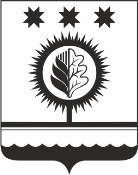 ЧУВАШСКАЯ РЕСПУБЛИКАÇĚМĚРЛЕ МУНИЦИПАЛЛĂОКРУГĔН АДМИНИСТРАЦИЙĚЙЫШĂНУ___.___.202__ _____ № Çěмěрле хулиАДМИНИСТРАЦИЯШУМЕРЛИНСКОГО МУНИЦИПАЛЬНОГО ОКРУГА ПОСТАНОВЛЕНИЕ___.___.202__ № _____   г. ШумерляОб утверждении порядков создания, реорганизации, переименования, ликвидации бюджетных и казенных учреждений Шумерлинского муниципального округа Чувашской Республики, а также изменения типа муниципальных учреждений Шумерлинского муниципального округа Чувашской Республики и утверждения уставов бюджетных и казенных учреждений Шумерлинского муниципального округа Чувашской Республики и внесения в них изменений